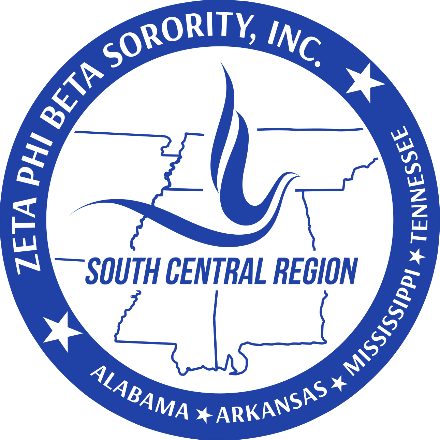 Greetings Unconquerable Sorors,We are excited for you to join us at the 2022 South Central Regional Conference in Jackson, MS as we gather to handle the business of the sorority!  We are a region of servant leaders and we are looking for a few good servants to run for an elected office in the South Central Region.The offices open for election at the regional conference this year are Tamias, Phylacter, and Undergraduate Member-at-Large.  The term for the office is two years.  Please see the South Central Regional Bylaws for details on the duties of each office and the qualifications to run.  All nominees must complete the Candidate Profile Form and submit the requested documentation by April 1, 2022 to scrrepinc@gmail.com.  Vetted SCR Candidates will give a campaign speech, limited to two minutes. To be on the ballot, all candidates must be registered, vetted, and in attendance at the 2022 South Central Regional Conference.If you have any questions, you may contact Soror Donna R. Williams, South Central Region Nominating Committee Chairperson at scrrepinc@gmail.com or 731.326.8445.2022 SCRLC Nominating Form: Candidate Profile Sheet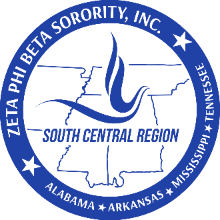           Offices open for election at the 2022 Conference:           Tamias, Phylacter, and Undergraduate Member-at-Large                             (Consult the Regional Bylaws for the duties of each office.)Name  Position Sought:  Address  City/State/Zip Code Phone Number  Email Address Current Chapter  Campus/City, State Degree(s) Earned Year of Induction  Year of ZOL Certification   (attach copy of certificate or certification letter)Number of Regional Conferences Attended/Dates:	     Number of Boules’ Attended/ Dates:	     	Local Office(s) Held/Dates:	     		State Office(s) Held/Dates: 	     	Regional Office(s) Held/Dates:	     	National Office(s) Held/Dates: 	     	State your platform and /or experience for the position you are seeking (maximum 150 words):NOTE: All candidates must be registered and in attendance at the 2022 SCR Conference.  All vetted candidates are to give a campaign speech limited to 2 minutes during the conference.  Candidates must submit the following by the April 1, 2022 deadline to scrrepinc@gmail.com.:Candidate Profile Sheet in PDF Zeta ResumeProfessional ResumeCopy of ZOL certificate or Certification letterHigh-resolution professional headshot jpeg photo on a solid white background  After completing, print and sign the form; then obtain the appropriate signatures. Return signed completed form in PDF format.Candidate 	                       Date  				(Signature must be in blue ink.)My signature below indicates that the above-named Soror is Financial on all levels (National, Regional, State and Local).  Signatures must be signed in blue ink.Chapter Basileus 	                       Date  	Chapter Tamias 	                      Date  	Candidates nominated from the floor are required to submit the same qualifying information: Candidate Profile Sheet in PDF, Zeta Resume, Professional Resume, and a high-resolution professional headshot jpeg photo on a solid white background, and give a campaign speech.